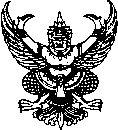 บันทึกข้อความส่วนราชการสำนักงานปลัด  โทร.๐ 75656140ที่-	วันที่         4  มกราคม   ๒๕61เรื่อง     ขออนุมัติดำเนินการสำรวจแบบสอบถามความพึงพอใจของบุคลากรเรียน   นายกองค์การบริหารส่วนตำบลห้วยยูง	ด้วยสำนักงานปลัด ได้ดำเนินการจัดทำแผนพัฒนาบุคลากร เพื่อเป็นแนวทางในการดำเนินการพัฒนาด้านบุคลากร ขององค์การบริหารส่วนตำบลห้วยยูง และการพัฒนาดังกล่าวจำเป็นต้องมีฐานข้อมูลเพื่อกำหนดทิศทางการพัฒนาให้ตรงกับความต้องการของผู้ปฏิบัติงาน  รวมไปถึงบุคลากรได้มีส่วนร่วมในการแสดงความคิดเห็นในเรื่องต่าง ๆ ด้วย 	ดังนั้น สำนักปลัด  จึงขออนุมัติดำเนินการสำรวจแบบสอบถามความพึงพอใจ
ของบุคลากร ที่มีต่อองค์การบริหารส่วนตำบลห้วยยูง โดยมีรายละเอียดหัวข้อแบบสอบถามปรากฏ
ตามสิ่งที่ส่งมาด้วย	จึงเรียนมาเพื่อโปรดพิจารณาอนุมัติ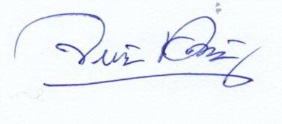 	(นางจรรญศิริ  นวลศรี)                               นักทรัพยากรบุคคลชำนาญการ			แบบสอบถามความพึงพอใจของบุคลากรที่มีต่อองค์การบริหารส่วนตำบลห้วยยูง............................................	แบบสอบถามชุดนี้จัดทำขึ้นโดยมีจุดประสงค์เพื่อสำรวจความพึงพอใจของบุคลากรที่มีต่อองค์กร (MPQA) และความพึงพอใจของบุคลากรต่อการปฏิบัติงานระดับภาพรวม เพื่อนำไปเป็นแนวทางในการพัฒนาศักยภาพทางด้านบุคลากรและปรับปรุงระบบการทำงานให้ดียิ่งขึ้น  จึงขอความร่วมมือให้ท่านตอบแบบสอบถาม
ให้ตรงตามระดับความพึงพอใจของท่าน โดยแบบสอบถามชุดนี้แบ่งออกเป็น  3  ส่วน  ประกอบด้วยคำถามเกี่ยวกับข้อมูลลักษณะสำคัญของบุคลากรแบบสอบถามความพึงพอใจของบุคลากรที่มีต่อองค์การบริหารส่วนตำบลห้วยยูงคำถามเกี่ยวกับข้อเสนอแนะ และความคิดเห็นอื่น ๆ ส่วนที่ 1 คำถามเกี่ยวกับข้อมูลลักษณะสำคัญของบุคลากรกรุณาเขียนเครื่องหมาย  􀂉  ที่ตรงกับลักษณะของท่านเพศ 	􀂉  ชาย	􀂉หญิงอายุ 	􀂉 ต่ำกว่า 20 ปี   20 – 30 ปี    30 – 40 ปี   40 – 50 ปี􀂉 50 – 60 ปีระดับการศึกษา􀂉มัธยมศึกษาหรือต่ำกว่า   ปวช.	ปวส.    􀂉 ปริญญาตรี      สูงกว่าปริญญาตรีประเภทตำแหน่ง 􀂉พนักงานจ้าง   􀂉ลูกจ้างประจำ 􀂉 ข้าราชการ2. แบบสอบถามความพึงพอใจของบุคลากรที่มีต่อองค์การบริหารส่วนตำบลห้วยยูงกรุณาเขียนเครื่องหมาย  /  ลงใน  􀂉ที่ระบุหมายเลขระดับความพึงพอใจเพียงช่องเดียวในแต่ละคำถามคำถามเกี่ยวกับข้อเสนอแนะ และความคิดเห็นอื่น ๆ ท่านอยากให้ อบต.ห้วยยูง พัฒนาไปในทิศทางใด เพื่อให้เกิดความพึงพอใจและมีประสิทธิภาพ……………………………………………………………………………………………………………………………………………………………………………………………………………………………………………………………………………………………ท่านอยากได้สิ่งจูงใจในการทำงานอย่างไร เพื่อให้เกิดความพึงพอใจและมีประสิทธิภาพในการทำงาน……………………………………………………………………………………………………………………………………………………………………………………………………………………………………………………………………………………………ความคิดเห็นอื่น ๆ ……………………………………………………………………………………………………………………………………………………………………………………………………………………………………………………………………………………………ขอขอบคุณทุกท่านในการตอบแบบสอบถาม เพื่อตอบประเด็นตัวชี้วัดคือ ร้อยละของความพึงพอใจ
ของบุคลากรและร้อยละความพึงพอใจต่อการปฏิบัติงานต่อองค์การบริหารส่วนตำบลห้วยยูงบันทึกข้อความส่วนราชการสำนักงานปลัด  โทร.๐ 75656140ที่-	วันที่         30  กันยายน   ๒๕61เรื่อง      รายงานผลการสำรวจแบบสอบถามความพึงพอใจของบุคลากรเรียน    นายกองค์การบริหารส่วนตำบลห้วยยูง	ตามหนังสือ สำนักงานปลัด ขออนุมัติดำเนินการสำรวจแบบสอบถามความพึงพอใจ ของบุคลากร ที่มีต่อองค์การบริหารส่วนตำบลห้วยยูง  เพื่อใช้ในการวิเคราะห์ข้อมูลและพัฒนาจุดด้อยของหน่วยงาน  นั้น	สำนักงานปลัด องค์การบริหารส่วนตำบลห้วยยูง  ได้ดำเนินการสำรวจความพึงพอใจเรียบร้อยแล้ว  จึงขอรายการผลการสำรวจและวิเคราะห์ความพึงพอใจของพนักงาส่วนตำบล ลูกจ้างประจำ และพนักงานจ้าง สังกัดองค์การบริหารส่วนตำบลห้วยยูง รายละเอียดปรากฏตามสิ่งที่ส่งมาด้วย	จึงเรียนมาเพื่อโปรดทราบ	(นางจรรญศิริ นวลศรี)                                       นักทรัพยากรบุคคลชำนาญการ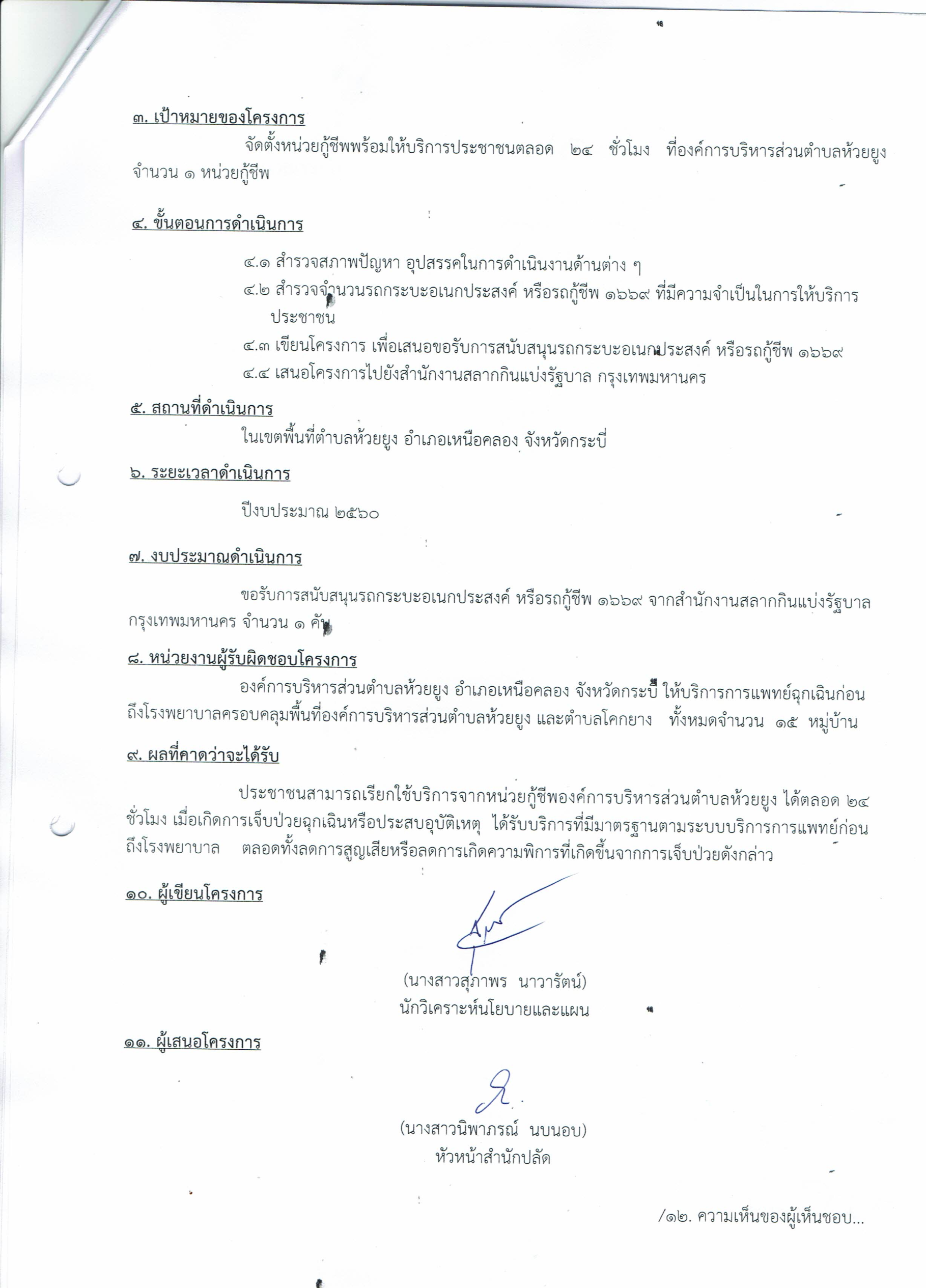 		(นางสาวนิพาภรณ์ นบนอบ)	หัวหน้าสำนักปลัด องค์การบริหารส่วนตำบลห้วยยูง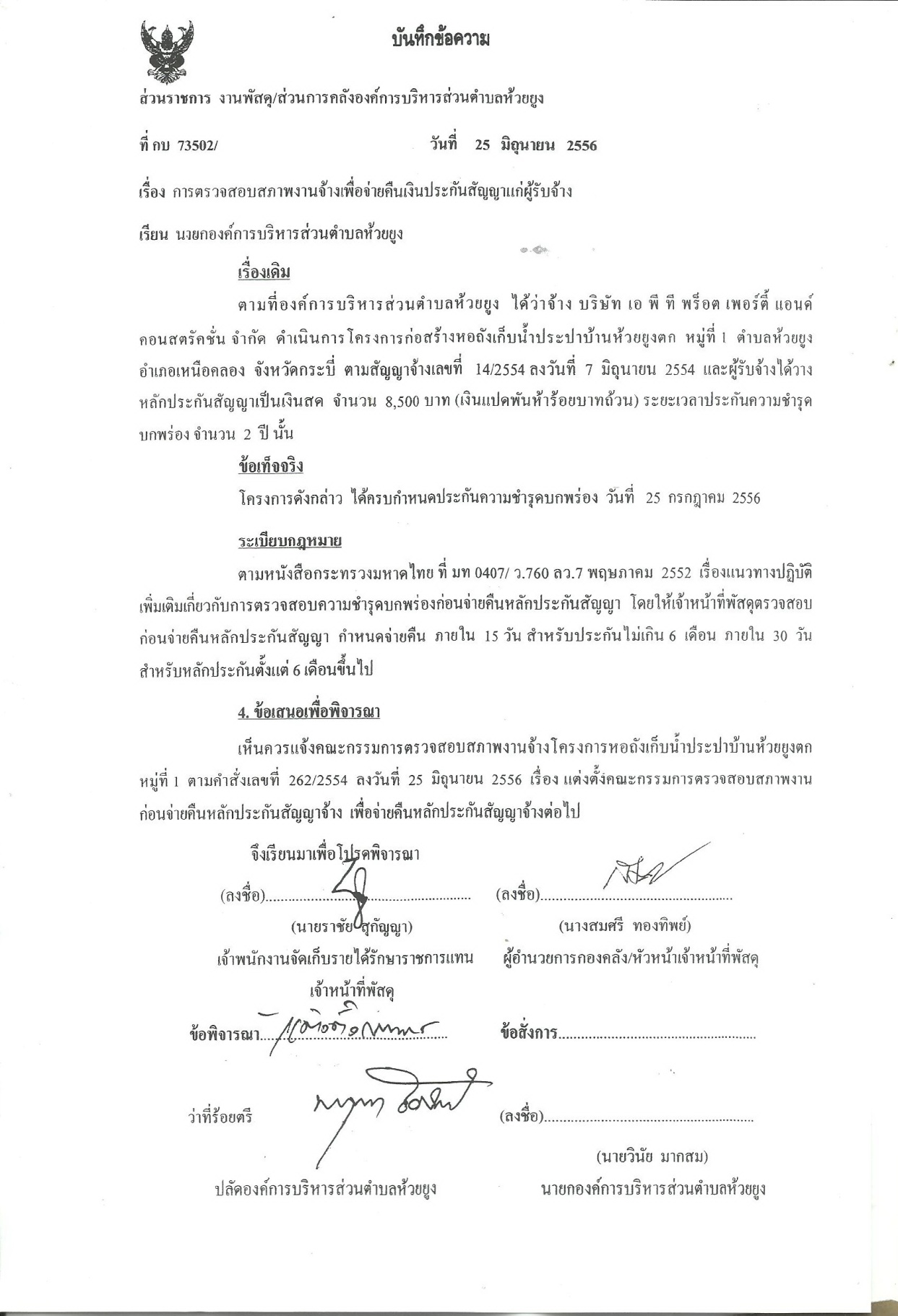 	ว่าที่ร้อยตรี		      (นฤนาท  ชัยสวัสดิ์)	          ปลัดองค์การบริหารส่วนตำบลห้วยยูง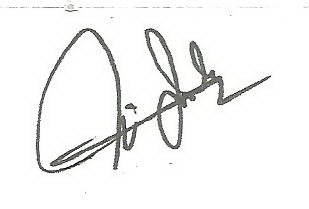 		       (นายวินัย  มากสม)	          นายกองค์การบริหารส่วนตำบลห้วยยูงวิเคราะห์แบบสอบถามความพึงพอใจของบุคลากร
ที่มีต่อองค์การบริหารส่วนตำบลห้วยยูง...........................................................................สำนักงานปลัด ขอความร่วมมือสำรวจความพึงพอใจ ของพนักงานส่วนตำบล ลูกจ้างประจำ  และพนักงานจ้าง สังกัด องค์การบริหารส่วนตำบลห้วยยูง  อำเภอเหนือคลอง  จังหวัดกระบี่   ในการตอบแบบสอบถามความพึงพอใจของบุคลากรต่อองค์การบริหารส่วนตำบลห้วยยูง       เพื่อจะได้นำมาเป็นฐานข้อมูล  ข้อเสนอแนะ  แนวทางการปรับปรุงแก้ไข  และพัฒนาองค์การบริหารส่วนตำบล เป็นองค์กรน่าอยู่ต่อไป  นั้น  สรุปผลการดำเนินการตามแบบสอบถาม ดังนี้เป้าประสงค์ของการจัดทำแบบสอบถามเพื่อรับทราบความคิดเห็นของบุคลากรในสังกัดเพื่อให้บุคลากรมีส่วนร่วมในการเสนอความคิดเห็น  แนวทางการพัฒนา องค์กรเพื่อเป็นแนวทางในการปรับปรุงแก้ไข ในส่วนที่เป็นจุดด้อย  และเสริมสร้างในส่วนที่เป็นจุดเด่นขององค์กรลักษณะของแบบสอบถามข้อมูลทั่วไปของผู้กรอกแบบสอบถามประกอบด้วย  เพศ  อายุ  การศึกษา  และสถานะเนื้อหาแบบสอบถาม 2.1 ความพึงพอใจต่อบรรยากาศในการทำงาน2.2 ความพึงพอใจต่อการสนับสนุนและสร้างแรงจูงใจ2.3 ความพึงพอใจต่อนโยบายและการบริหารงานของหน่วยงาน	3. ข้อเสนอแนะ และความคิดเห็นของผู้ตอบแบบสอบถามผลที่คาดว่าจะได้รับ องค์การบริหารส่วนตำบลได้รับความเห็นของบุคลากรในสังกัด ไม่จำกัด อายุ เพศ และตำแหน่งบุคลากรให้ความสนใจในการมีส่วนร่วมพัฒนาองค์กรผู้บังคับบัญชา ได้รับทราบความคิดเห็นของบุคลากรผู้บังคับบัญชา นำความคิดเห็นของบุคลากร เพื่อปรับใช้ในองค์กรและพัฒนาองค์กรให้ดียิ่งขึ้นเกณฑ์การวัดผลพึงพอใจมากที่สุด 		ร้อยละ	81 – 100พึงพอใจมาก		ร้อยละ 66 – 80พึงพอใจปานกลาง		ร้อยละ 50 – 65พึงพอใจน้อย		ต่ำกว่าร้อยละ 49ผลที่ได้จากการสำรวจแบบสอบถามขององค์การบริหารส่วนตำบลห้วยยูง  ดังนี้ข้อมูลทั่วไปของผู้ตอบแบบสอบถาม  จำนวนแบบสอบถามทั้งหมด  37  ชุด  1.1  ไม่ส่งแบบสอบถาม  	จำนวน  16  ชุด	คิดเป็นร้อยละ  441.2  ส่งแบบสอบถาม	จำนวน  20  ชุด  	คิดเป็นร้อยละ  54 1.1.1 ชาย		3   คน	คิดเป็นร้อยละ  18      จากผู้ส่งแบบสอบถาม 1.1.2 หญิง  		15 คน	คิดเป็นร้อยละ  75      จากผู้ส่งแบบสอบถาม 1.1.3 ไม่ระบุเพศ   	1   คน	คิดเป็นร้อยละ   4      จากผู้ส่งแบบสอบถามช่วงอายุของผู้ตอบแบบสอบถาม 2.1 ต่ำกว่า 20 ปี 	จำนวน 		- คน	คิดเป็นร้อยละ  02.2 20 – 30 ปี	จำนวน		5 คน	คิดเป็นร้อยละ  242.3 30 – 40 ปี	จำนวน		9 คน	คิดเป็นร้อยละ  422.4 40 – 50 ปี	จำนวน 		5 คน	คิดเป็นร้อยละ  242.5 50 – 60 ปี	จำนวน		1 คน	คิดเป็นร้อยละ  52.6 ไม่ระบุช่วงอายุ	จำนวน		1 คน	คิดเป็นร้อยละ  5ระดับการศึกษา3.1 มัธยมศึกษา 	จำนวน		3 คน	คิดเป็นร้อยละ 143.2 ปวช.		จำนวน		- คน	คิดเป็นร้อยละ 03.3 ปวส.		จำนวน		5 คน	คิดเป็นร้อยละ 243.4 ปริญญาตรี	จำนวน		7 คน	คิดเป็นร้อยละ 333.5 สูงกว่าปริญญาตรี จำนวน	5 คน	คิดเป็นร้อยละ 243.6 ไม่ระบุวุฒิการศึกษา จำนวน	1 คน	คิดเป็นร้อยละ 5ประเภทตำแหน่ง4.1 พนักงานจ้าง	จำนวน		7 คน	คิดเป็นร้อยละ 334.2 ลูกจ้างประจำ 	จำนวน		2 คน	คิดเป็นร้อยละ 104.3 ข้าราชการ	จำนวน		10 คน	คิดเป็นร้อยละ  474.4 ไม่ระบุสถานะ  จำนวน		2 คน	คิดเป็นร้อยละ 10ระดับความพึงพอใจของบุคลากรคำถามเกี่ยวกับข้อเสนอแนะ และความคิดเห็นอื่น ๆ ท่านอยากให้ อบต.ห้วยยูง พัฒนาไปในทิศทางใด เพื่อให้เกิดความพึงพอใจและมีประสิทธิภาพอยากให้พนักงานเปรียบ อบต.เสมือนบ้านของเราอยากให้มีการวางกฎระเบียบในการถือปฏิบัติกันโดยเคร่งครัดอยากให้พิจารณาด้านจิตสำนึกของบุคลากร การร่วมงาน การมีจิตอาสาอยากให้องค์กรพัฒนาไปในด้านจิตใจ ในการช่วยเหลือกัน การรับผิดชอบงานในแต่ละส่วน ให้งานบรรลุเป้าหมายมีการพัฒนาอย่างเป็นระบบ มีจิตอาสาในการปฏิบัติงานร่วมกันบริการประชาชนทุกระดับ ให้ประทับใจพัฒนาด้านความรู้ คุณธรรม ความสามัคคี ในการปฏิบัติงานท่านอยากได้สิ่งจูงใจในการทำงานอย่างไร เพื่อให้เกิดความพึงพอใจและมีประสิทธิภาพในการทำงานกำลังใจจากทีมงานและผู้บริหารสามารถเบิกค่าตอบแทนนอกเวลาได้ผู้นำที่มีความกระตือรือร้นในการพัฒนาตำบลให้เจริญก้าวหน้าประเมินความดีความชอบ จากผลงานและการปฏิบัติงานคำติชมจากผู้บังคับบัญชา และเพื่อนร่วมงานในการปฏิบัติหน้าที่จัดอบรมและกิจกรรมร่วมกันเพื่อสร้างพลังในการทำงาน และมีใจรักองค์กรขวัญกำลังใจ ความก้าวหน้าในการทำงานความคิดเห็นอื่น ๆ อยากให้มีการจัดสภาพแวดล้อมในการทำงานให้ดีกว่านี้อยากให้มีการจัดทำการแบ่งสายงานอย่างชัดเจน โดยผู้บริหารหรือหัวหน้าส่วนต่าง ๆเดินตามทิศทางที่ผู้บริหารมองเห็นว่าเป็นหนทางที่ดีที่สุดเพื่อพัฒนาองค์กร			วิเคราะห์แบบสอบถามใน 3 หัวข้อหลัก  ประกอบด้วย ความพึงพอใจต่อบรรยากาศในการทำงานขององค์กร		คิดเป็นร้อยละ  80.32ความพึงพอใจต่อการสนับสนุนและสร้างแรงจูงใจของหน่วยงาน	คิดเป็นร้อยละ  78.4ความพึงพอใจต่อนโยบายและการบริหารงานของหน่วยงาน	คิดเป็นร้อยละ  79.14		แผนภูมิแสดงความพึงพอใจของบุคลากร ต่อองค์การบริหารส่วนตำบลห้วยยูง ข้อมูลที่ 1 ความพึงพอใจต่อบรรยากาศในการทำงานขององค์กร	ข้อมูลที่ 2 ความพึงพอใจต่อการสนับสนุนและสร้างแรงจูงใจของหน่วยงานข้อมูลที่ 3ความพึงพอใจต่อนโยบายและการบริหารงานของหน่วยงานสรุปผล จากแผนภูมิ ข้างต้นบุคลากรในสังกัดองค์การบริหารส่วนตำบลห้วยยูง  มีความพึงพอใจต่อบรรยากาศในการทำงานขององค์กรคิดเป็นร้อยละ  80.32  ซึ่งอยู่ในระดับ ความพึงพอใจมากที่สุด  แนวทางปรับปรุงแก้ไข  -แนวทางการต่อยอด การพัฒนาเพิ่มบรรยากาศในองค์กรให้น่าอยู่มากยิ่งขึ้น  เนื่องจากว่า ระดับ คะแนน 80.42  ซึ่งอยู่ในระดับต่ำสุด (เกณฑ์ความพอใจมากที่สุด  81 - 100)  ดังนั้น  องค์การบริหารส่วนตำบลห้วยยูงจึงควรเพิ่มบรรยากาศที่น่าอยู่ให้มากกว่าเดิม โดยการจัดกิจกรรมที่สร้างสรรค์   วางแผนการทำงานที่ดี  ฯลฯบุคลากรในสังกัดองค์การบริหารส่วนตำบลห้วยยูง ความพึงพอใจต่อการสนับสนุนและสร้างแรงจูงใจของหน่วยงานคิดเป็นร้อยละ  78.4  ซึ่งอยู่ในระดับ ความพึงพอใจมาก  	แนวทางปรับปรุงแก้ไข  - แนวทางการต่อยอด การพัฒนาเพิ่มการสนับสนุนสร้างแรงจูงใจให้บุคลากรในสังกัดให้มากยิ่งขึ้นเพื่อพัฒนาจากระดับพึงพอใจมาก ไปสู่ความพึงพอใจมากที่สุด เนื่องจาก ระดับความพึงพอใจ อยู่ในระดับสูง (เกณฑ์ความพึงพอใจมาก 66 – 80 )  กิจกรรม ที่เพิ่มความพึงพอใจต่อการสนับสนุนการสร้างแรงจูงใจของพนักงาน เช่น  การเลื่อนระดับ  การเลื่อนตำแหน่ง   การเลื่อนขั้นเงินเดือน  ค่าจ้าง  ค่าตอบแทน อื่น ๆ สวัสดิการต่างๆ ที่บุคลากรจะได้รับ  รวมถึงกิจกรรมที่สร้างความรักความสามัคคีให้กับบุคลากรในสังกัดด้วย และกิจกรรมอื่น ๆ ที่เหมาะสมบุคลากรในสังกัดองค์การบริหารส่วนตำบลห้วยยูง ความพึงพอใจต่อนโยบายและการบริหารงานของหน่วยงานคิดเป็นร้อยละ  79.14  ซึ่งอยู่ในระดับ ความพึงพอใจมากที่สุด  	แนวทางปรับปรุงแก้ไข  -แนวทางการต่อยอด การพัฒนา  เนื่องจาก ระดับ คะแนน 79.14  ซึ่งอยู่ในระดับต่ำสุด (เกณฑ์ความพอใจมากที่สุด  81 - 100)  และมีโอกาสที่จะลดระดับความพึงพอใจค่อนข้างสูง ดังนั้น การเพิ่มค่าร้อยละในหัวข้อนี้ คือเพิ่มความรักสามัคคีระหว่างผู้บังคับบัญชาในแต่ละระดับชั้น กับผู้ใต้บังคับบัญชา โดยการ เพิ่มกิจกรรมที่ทำร่วมกันเพื่อลดช่องว่างระหว่างกัน  การเป็นแบบอย่างที่ดีระหว่างผู้บังคับบัญชากับผู้ใต้บังคับบัญชา  ฯลฯ 	สำนักงานปลัด ได้วิเคราะห์จากผลการสอบถามความพึงพอใจ 100 %  จากแบบสอบถามของผู้ที่ส่งแบบสอบถามเท่านั้น  และยังมีบุคลากรอีกจำนวนหนึ่ง ที่องค์กรยังไม่ได้รับความร่วมมือ จึงเป็นจุดด้อยหนึ่งขององค์กร ที่ทำให้ผลการสอบถามยังไม่เต็ม  100 %  ของพนักงานทั้งหมด  และบุคลากรส่วนหนึ่งไม่เห็นความสำคัญของแบบสอบถาม ก็เป็นปัญหาหนึ่งที่หน่วยงาน เราต้องเสริมสร้างความรักความสามัคคี  ความรักษ์ในองค์กรและหน่วยงาน แต่อย่างไรก็ดี  การสอบถามตามแบบสอบถามนี้ แสดงผลเพียงส่วนหนึ่งเท่านั้น ที่สำคัญที่สุด เราจะทำอย่างไร ให้องค์กรเราดีอย่างที่เราเป็นอยู่  และเป็นองค์กรที่น่าอยู่ในใจของบุคลากร ต่อไป  และส่วนที่รับผิดชอบในส่วนนี้ จะให้ความสำคัญและพัฒนาความคิด  รวมถึงความต้องการในปฐมภูมิของบุคลากรต่อไป	สำนักงานปลัด องค์การบริหารส่วนตำบลห้วยยูง  อำเภอเหนือคลอง   จังหวัดกระบี่  ขอขอบคุณผู้ที่ให้ความร่วมมือในการตอบแบบสอบถามทุกท่าน  และจะปรับปรุงแก้ไขในสิ่งที่ดีต่อไป
เพื่อองค์กรของเรา  -----------------------------------------------------ความพึงพอใจต่อบรรยากาศในการทำงานขององค์กรระดับความพึงพอใจระดับความพึงพอใจระดับความพึงพอใจระดับความพึงพอใจระดับความพึงพอใจความพึงพอใจต่อบรรยากาศในการทำงานขององค์กร54321ความพึงพอใจที่มีต่อภาระงานที่ได้รับมอบหมายและมีอิสระในการตัดสินใจงานตามขอบเขตความรับผิดชอบความพึงพอใจที่ท่านได้ทำงานในหน่วยงานอย่างเต็มความรู้ความสามารถความพึงพอใจที่มีต่อการจัดสภาพแวดล้อมในการทำงานของหน่วยงานที่เอื้อ
ต่อการทำงานความพึงพอใจที่มีต่อการส่งเสริมอาชีวอนามัย สุขภาพ ความปลอดภัยในชีวิตและทรัพย์สินตลอดจนมีแผนป้องกันภัยพิบัติของหน่วยงานความพึงพอใจที่มีต่อกระบวนการแก้ไขปัญหาและยุติข้อขัดแย้งในหน่วยงานความพึงพอใจที่มีต่อการให้คำปรึกษา การช่วยเหลือในการปฏิบัติงาน
จากผู้บังคับบัญชาความพึงพอใจที่มีต่อบรรยากาศการทำงานของหน่วยงานที่ส่งเสริมความผูกพันระหว่างบุคลากร สร้างสรรค์วัฒนธรรมการอยู่ร่วมกันความพึงพอใจต่อสัมพันธภาพระหว่างบุคลากรและการยอมรับจากเพื่อนร่วมงานความพึงพอใจที่หน่วยงานให้ความสำคัญในการสร้างการมีส่วนร่วม การทำงาน
เป็นทีมของบุคลากรความพึงพอใจที่หน่วยงานเปิดโอกาสให้บุคลากรเสนอข้อมูลและข้อคิดเห็นต่อผู้บริหาร
ในการพัฒนาและปรับปรุงการบริหารงานซึ่งเป็นส่วนหนึ่งในความสำเร็จของหน่วยงานความพึงพอใจต่อการสนับสนุนและสร้างแรงจูงใจของหน่วยงานระดับความพึงพอใจระดับความพึงพอใจระดับความพึงพอใจระดับความพึงพอใจระดับความพึงพอใจความพึงพอใจต่อการสนับสนุนและสร้างแรงจูงใจของหน่วยงาน54321ความพึงพอใจที่หน่วยงานให้การสนับสนุนบุคลากรในการได้รับข้อมูลข่าวสารเกี่ยวกับการพัฒนาบุคลากร เพื่อพัฒนาความรู้ความชำนาญในสายอาชีพความพึงพอใจที่หน่วยงานจัดเตรียมและพัฒนาแหล่งข้อมูลเพื่อส่งเสริมการเรียนรู้หรือการพัฒนาบุคลากรความพึงพอใจที่หน่วยงานกระตือรือร้นในการส่งเสริมให้บุคลากรพัฒนาตนเองความพึงพอใจที่หน่วยงานสนับสนุนให้บุคลากรนำความรู้มาใช้ในการพัฒนาคุณภาพงานที่ได้รับผิดชอบความพึงพอใจที่หน่วยงานสนับสนุนงบประมาณ วัสดุ อุปกรณ์ สำหรับ
การปฏิบัติงานความพึงพอใจที่หน่วยงานที่มีนโยบายและมีมาตรฐานสร้างขวัญและกำลังใจ
ในการทำงานให้กับบุคลากรความพึงพอใจที่หน่วยงานมีการจัดสวัสดิการเพื่อช่วยเหลือและอำนวย
ความสะดวกในด้านต่าง ๆ ให้แก่บุคลากรความพึงพอใจที่หน่วยงานเสริมสร้างความสัมพันธ์ของบุคลากรโดยการจัดกิจกรรมต่าง ๆ 9. ความพึงพอใจที่หน่วยงานมีมาตรฐานสร้างความก้าวหน้าและความมั่นคงในอาชีพการงานของบุคลากรความพึงพอใจต่อนโยบายและการบริหารงานของหน่วยงานระดับความพึงพอใจระดับความพึงพอใจระดับความพึงพอใจระดับความพึงพอใจระดับความพึงพอใจความพึงพอใจต่อนโยบายและการบริหารงานของหน่วยงาน54321ความพึงพอใจต่อนโยบายและเป้าหมายของการบริหารงานบุคคลความพึงพอใจต่อแผนการพัฒนาบุคลากรความพึงพอใจต่อกระบวนการบริหารงานของผู้บังคับบัญชาความพึงพอใจต่อการติดตามการปฏิบัติงานจากผู้บังคับบัญชาความพึงพอใจที่มีต่อกระบวนการแต่งตั้ง  โยกย้าย เปลี่ยนสายงานความพึงพอใจที่มีต่อกระบวนการพิจารณาผลการปฏิบัติงานประจำปี	ความพึงพอใจต่อบรรยากาศในการทำงานขององค์กรร้อยละความพึงพอใจความพึงพอใจที่มีต่อภาระงานที่ได้รับมอบหมายและมีอิสระในการตัดสินใจงานตามขอบเขตความรับผิดชอบ83.7ความพึงพอใจที่ท่านได้ทำงานในหน่วยงานอย่างเต็มความรู้ความสามารถ88.4ความพึงพอใจที่มีต่อการจัดสภาพแวดล้อมในการทำงานของหน่วยงานที่เอื้อ
ต่อการทำงาน74.1ความพึงพอใจที่มีต่อการส่งเสริมอาชีวอนามัย สุขภาพ ความปลอดภัยในชีวิตและทรัพย์สินตลอดจนมีแผนป้องกันภัยพิบัติของหน่วยงาน76.1ความพึงพอใจที่มีต่อกระบวนการแก้ไขปัญหาและยุติข้อขัดแย้งในหน่วยงาน71.3ความพึงพอใจที่มีต่อการให้คำปรึกษา การช่วยเหลือในการปฏิบัติงาน
จากผู้บังคับบัญชา80.8ความพึงพอใจที่มีต่อบรรยากาศการทำงานของหน่วยงานที่ส่งเสริมความผูกพันระหว่างบุคลากร สร้างสรรค์วัฒนธรรมการอยู่ร่วมกัน80ความพึงพอใจต่อสัมพันธภาพระหว่างบุคลากรและการยอมรับจากเพื่อนร่วมงาน84.6ความพึงพอใจที่หน่วยงานให้ความสำคัญในการสร้างการมีส่วนร่วม การทำงาน
เป็นทีมของบุคลากร81.8ความพึงพอใจที่หน่วยงานเปิดโอกาสให้บุคลากรเสนอข้อมูลและข้อคิดเห็นต่อผู้บริหาร
ในการพัฒนาและปรับปรุงการบริหารงานซึ่งเป็นส่วนหนึ่งในความสำเร็จของหน่วยงาน82.7ความพึงพอใจต่อการสนับสนุนและสร้างแรงจูงใจของหน่วยงานความพึงพอใจที่หน่วยงานให้การสนับสนุนบุคลากรในการได้รับข้อมูลข่าวสารเกี่ยวกับการพัฒนาบุคลากร เพื่อพัฒนาความรู้ความชำนาญในสายอาชีพ78ความพึงพอใจที่หน่วยงานจัดเตรียมและพัฒนาแหล่งข้อมูลเพื่อส่งเสริมการเรียนรู้หรือการพัฒนาบุคลากร76ความพึงพอใจที่หน่วยงานกระตือรือร้นในการส่งเสริมให้บุคลากรพัฒนาตนเอง77.0ความพึงพอใจที่หน่วยงานสนับสนุนให้บุคลากรนำความรู้มาใช้ในการพัฒนาคุณภาพงานที่ได้รับผิดชอบ80.9ความพึงพอใจที่หน่วยงานสนับสนุนงบประมาณ วัสดุ อุปกรณ์ สำหรับ
การปฏิบัติงาน78ความพึงพอใจที่หน่วยงานที่มีนโยบายและมีมาตรฐานสร้างขวัญและกำลังใจ
ในการทำงานให้กับบุคลากร77.0ความพึงพอใจที่หน่วยงานมีการจัดสวัสดิการเพื่อช่วยเหลือและอำนวย
ความสะดวกในด้านต่าง ๆ ให้แก่บุคลากร78ความพึงพอใจที่หน่วยงานเสริมสร้างความสัมพันธ์ของบุคลากรโดยการจัดกิจกรรมต่าง ๆ80.8 9. ความพึงพอใจที่หน่วยงานมีมาตรฐานสร้างความก้าวหน้าและความมั่นคงในอาชีพการงานของบุคลากร80.8ความพึงพอใจต่อนโยบายและการบริหารงานของหน่วยงานร้อยละความพึงพอใจความพึงพอใจต่อนโยบายและเป้าหมายของการบริหารงานบุคคล79.94ความพึงพอใจต่อแผนการพัฒนาบุคลากร80.8ความพึงพอใจต่อกระบวนการบริหารงานของผู้บังคับบัญชา82.80ความพึงพอใจต่อการติดตามการปฏิบัติงานจากผู้บังคับบัญชา83.75ความพึงพอใจที่มีต่อกระบวนการแต่งตั้ง  โยกย้าย เปลี่ยนสายงาน75.18ความพึงพอใจที่มีต่อกระบวนการพิจารณาผลการปฏิบัติงานประจำปี72.32